Client IntakeQuestionnairePlease fill in the information below and either email before your first session or print off and bring it with you.
Please note: information provided on this form is protected as confidential information. Personal Information Name:_____________________________ 
Parent/Legal Guardian (if under 18):___________________________
Address:________________________________________________________________________Mobile Phone: ____  ________
Email: _____________________@___________________
*Please note: Email correspondence is not considered to be a confidential medium of communication. 
DOB: ______________________________ Age: _______ Gender Description: ________________ Martial Status: □ Never Married □ Domestic Partnership □ Married □ Separated □ Divorced □ Widowed Referred By (if any): ________________________________________________________________________________________________________________________________________________________________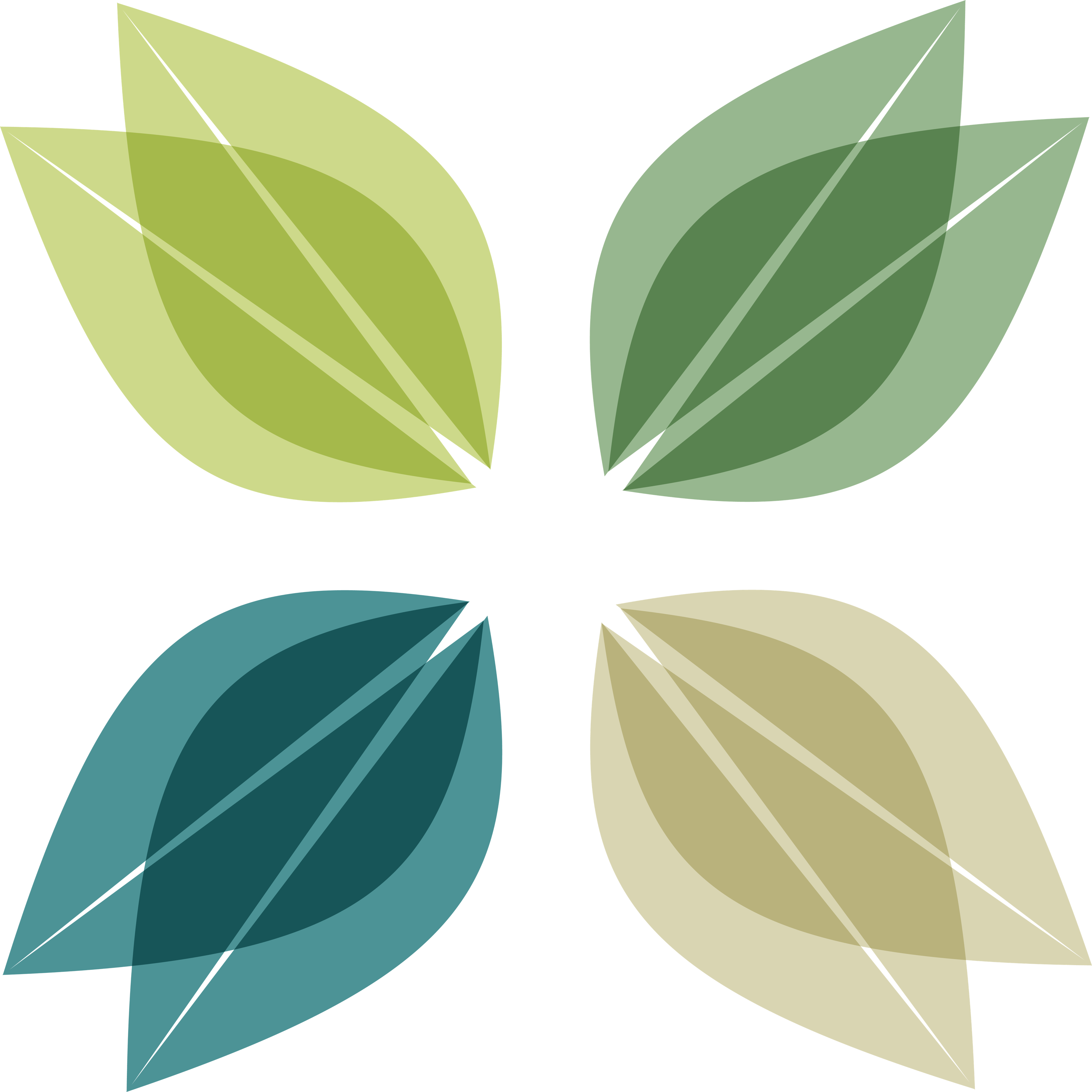 Personal History Have you previously received any type of mental health services (psychotherapy, psychiatric services, etc.)? No □ Yes. If yes, who was/were your previous therapist/psychologist/psychiatrist? 
______________________________________________________________________________
______________________________________________________________________________Are you currently taking any prescription medication? □ Yes □ No
If yes, please list drugs and prescriber: ________________________________________________________________________________________________________________________________________________________________

Have you ever been prescribed psychiatric medication? □ Yes □ No
If yes, please list and provide dates: ________________________________________________________________________________________________________________________________________________________________General and Mental Health Information 1. How would you rate your current physical health? (Please circle one)
Poor 		Unsatisfactory 	Satisfactory	 	Good 		Very good Please list any specific health problems you are currently experiencing: ________________________________________________________________________________________________________________________________________________________________2. How would you rate your current sleeping habits? (Please circle one)
Poor 		Unsatisfactory 		Satisfactory 		Good 		Very good Please list any specific sleep problems you are currently experiencing: ________________________________________________________________________________ ________________________________________________________________________________3. How many times per week do you generally exercise? ________________________________________________________________________________What types of exercise do you participate in? ________________________________________________________________________________4. Please list any difficulties you experience with your appetite or eating problems:
________________________________________________________________________________ 5. Are you currently experiencing overwhelming sadness, grief or depression? □ No □ Yes
If yes, for approximately how long?________________________________________________________________________________6. Are you currently experiencing anxiety, panics attacks or have any phobias? □ No □ Yes
If yes, when did you begin experiencing this? ________________________________________________________________________________
7. Are you currently experiencing any chronic pain? □ No □ Yes
If yes, please describe: ________________________________________________________________________________8. Do you drink alcohol more than once a week? □ No 9. How often do you engage in recreational drug use?
□ Daily 	□ Weekly 	□ Monthly 	□ Infrequently 9a. What drugs do you use?10. Are you currently in a relationship? □ Yes □ No
If yes, for how long? ________________________________________________________________________________On a scale of 1-10 (with 1 being poor and 10 being exceptional), how would you rate your relationship? ________________________________________________________________________________ 11. What significant life changes or stressful events have you experienced recently?________________________________________________________________________________________________________________________________________________________________Family Mental Health History In the section below, identify if there is a family history of any of the following. If yes, please indicate the family member’s relationship to you in the space provided (e.g. father, grandmother, uncle, etc.) 						Please circle		List Family MemberAlcohol/Substance Abuse 			yes/no		_______________________
Anxiety					yes/no		_______________________
Depression					yes/no		_______________________
Domestic Violence 				yes/no		_______________________
Eating Disorders 				yes/no		_______________________
Obesity					yes/no		_______________________
Obsessive Compulsive Behaviour 	yes/no		_______________________
Schizophrenia				yes/no		_______________________
Suicide Attempts 				yes/no		_______________________
Additional Information
1. Are you currently employed? □ Yes □ No.If yes, what is your current employment situation? ________________________________________________________________________________________________________________________________________________________________Do you enjoy your work? Is there anything stressful about your current work? ________________________________________________________________________________________________________________________________________________________________2. Do you consider yourself to be spiritual or religious? □ No □ Yes If yes, describe your faith or belief and any previous faiths or affiliations ________________________________________________________________________________________________________________________________________________________________________________________________________________________________________________________________________________________________________________________________3. What do you consider to be some of your strengths? ________________________________________________________________________________________________________________________________________________________________4. What do you consider to be some of your weaknesses? ________________________________________________________________________________________________________________________________________________________________5. What would you like to accomplish out of your time in therapy?________________________________________________________________________________________________________________________________________________________________6. Are there any other comments, questions or thoughts you would like to share at this stage?________________________________________________________________________________________________________________________________________________________________________________________________________________________________________________________________________________________________________________________________________________________________________________________________________________________________________________________________________________________________________________________________________________________________________________________________________________________________________________________________________________________________________________________________________________________________________________________________________________________________________________________________________________________________________________________________________________________________________________________________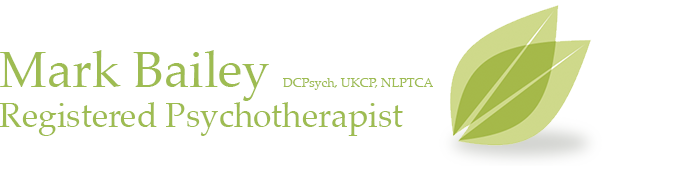 